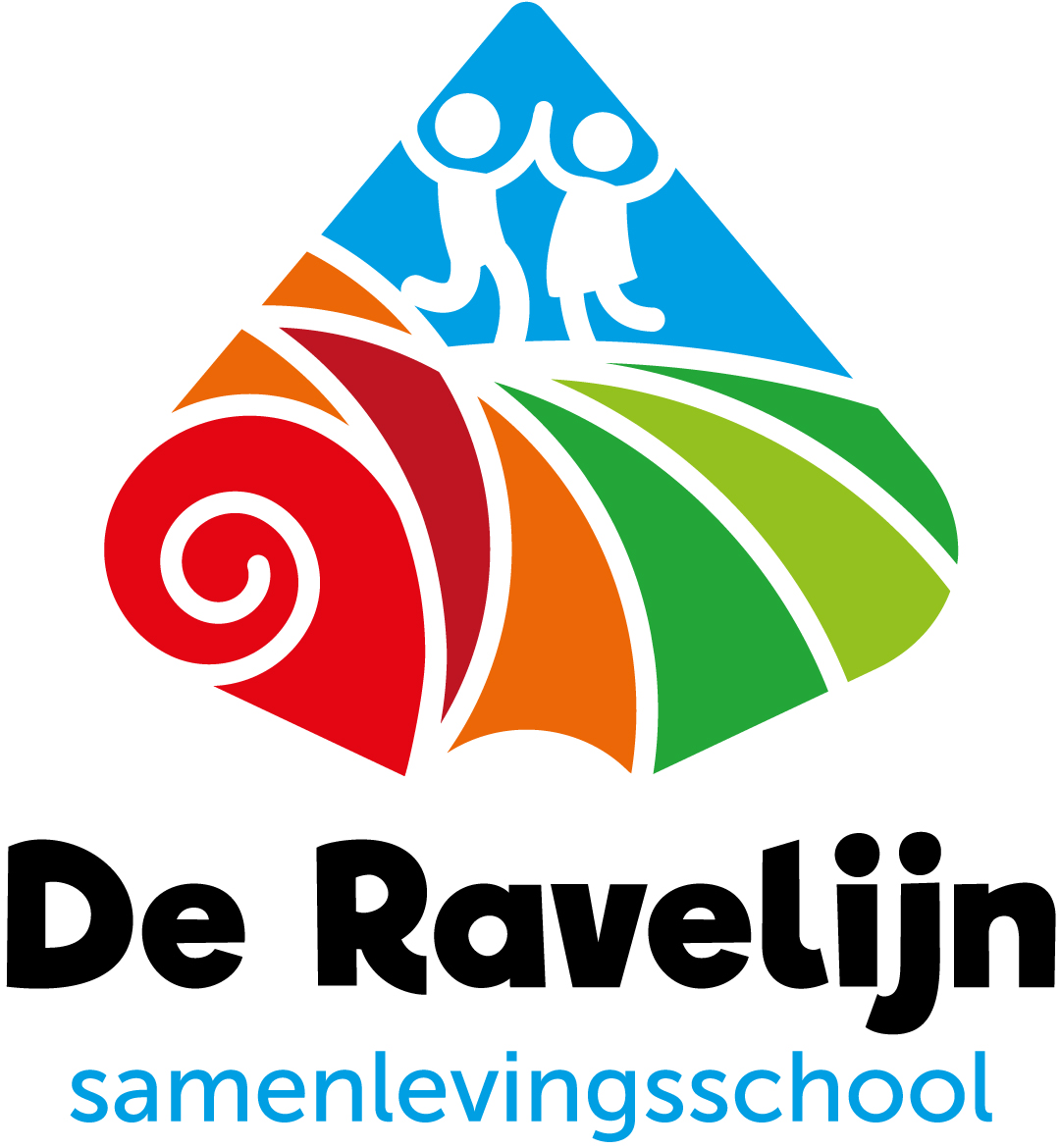 InschrijfformulierIndien afkomstig van andere schoolGezinGegevens verzorger 1Gegevens verzorger 2Overig(*) Deze velden zijn verplicht!Achternaam (*)Voorna(a)m(en) (*)Roepnaam (*)Andere naam hanteren? (*)Zo ja, welkeGeslacht (*)Geboortedatum (*)Geboorteplaats (*)BSN (Burgerservicenummer) (*)Gezindte (geloofsovertuiging) Eerste nationaliteit (*)Tweede nationaliteit Culturele achtergrond (land) Land van herkomst (t.b.v. Cfi) Datum in Nederland (indien van toepassing) Land van herkomst vader (*)Land van herkomst moeder (*)VVE deelnameNaam VVE programma (indien van toepassing) Is ingeschreven geweest bij een andere school (*)Naam school van herkomstPlaats school van herkomstVolgt onderwijs sindsAantal kinderen gezin (*)Eén ouder gezin (*)Namen andere kinderen uit zelfde gezin bij ons op school (indien van toepassing)Plaats van kind in gezin (1e, 2e, ...) (*)Noodnummer (*)(Mochten we bij bijvoorbeeld ziekte één van de ouders niet kunnen bereiken)Noodnummer naam (*)Eventuele opmerkingen (*)Achternaam (*)Voorletters (*)Roepnaam (*)Geboortedatum (*)Geboorteplaats (*)Geslacht(*)Relatie tot kind (*)Indien gekozen voor anders, relatie hier beschrijvenWerkzaam bij bedrijfTelefoon werk BeroepTelefoon mobiel (*)Burgerlijke staat (*)Straat en huisnummer (*)Postcode (*)Woonplaats (*)Telefoon thuis (*)Telefoon thuis geheim (*)E-mail: (*)Achternaam (*)Voorletters (*)Roepnaam (*)Geboortedatum (*)Geboorteplaats (*)Geslacht(*)Relatie tot kind (*)Indien gekozen voor anders, relatie hier beschrijvenWerkzaam bij bedrijfTelefoon werk BeroepTelefoon mobiel (*)Burgerlijke staat (*)Straat en huisnummer (*)Postcode (*)Woonplaats (*)Telefoon thuis (*)Telefoon thuis geheim (*)E-mail: (*)U stemt als ouder(s)/verzorger(s) in met de vrijwillige ouderbijdrage van …… euro en met een jaarlijkse financiële bijdrage van …… euro voor het schoolreisje of schoolkamp per kind per schooljaar.De tweewekelijkse nieuwsbrief wordt per e-mail verstuurd. Uw e-mailadres is voor anderen niet zichtbaar. (*)Uw telefoonnummer en adresgegevens worden verstrekt aan klasgenoten van uw kind. (*) Toelichting: het is handig als ouders elkaar kunnen bereiken, bijvoorbeeld i.v.m. een  speelafspraak na schooltijd. Toelichting: het is handig als ouders elkaar kunnen bereiken, bijvoorbeeld i.v.m. een  speelafspraak na schooltijd.U vult het het bijgaande toestemmingsformulier voor de publicatie van foto’s en video’s in en levert het samen met dit inschrijfformulier aan. (*) Overige opmerkingen/toelichting: Overige opmerkingen/toelichting: Hierbij verklaart  (*)dat bovenstaande gegevens juist en volledig zijn Plaatsnaam, datum (*)      ,      Samenlevingsschool “De Ravelijn” | Zwolseweg 2 | 7786 BH Den Velde | tel. 0524-562174 | E-mail: directie@slsderavelijn.nlHandtekening (*)